T.CSEYDİLER KAYMAKAMLIĞIŞehit Ersin Yenel İlkokulu Müdürlüğü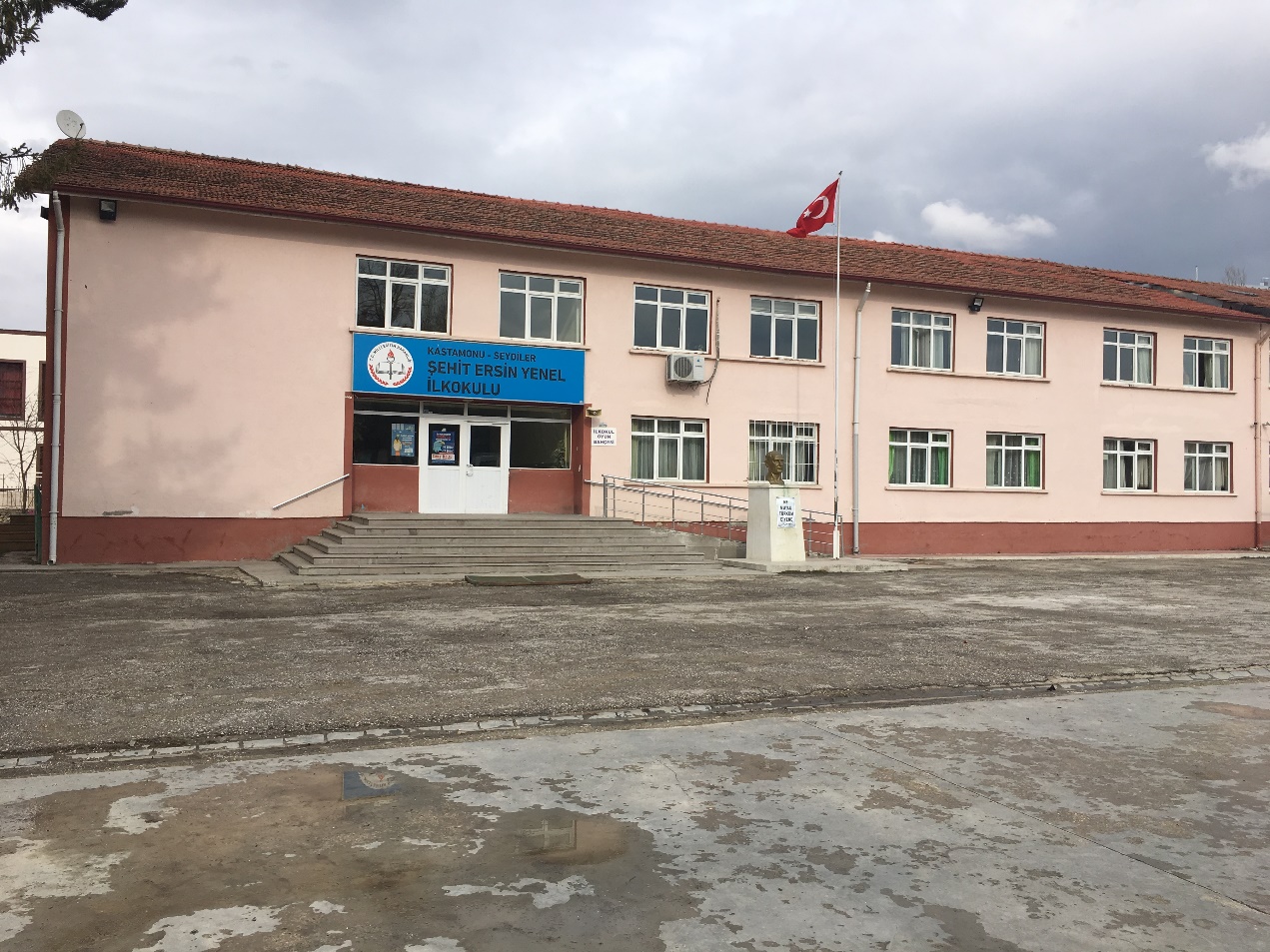 2019-2023 STRATEJİK PLANI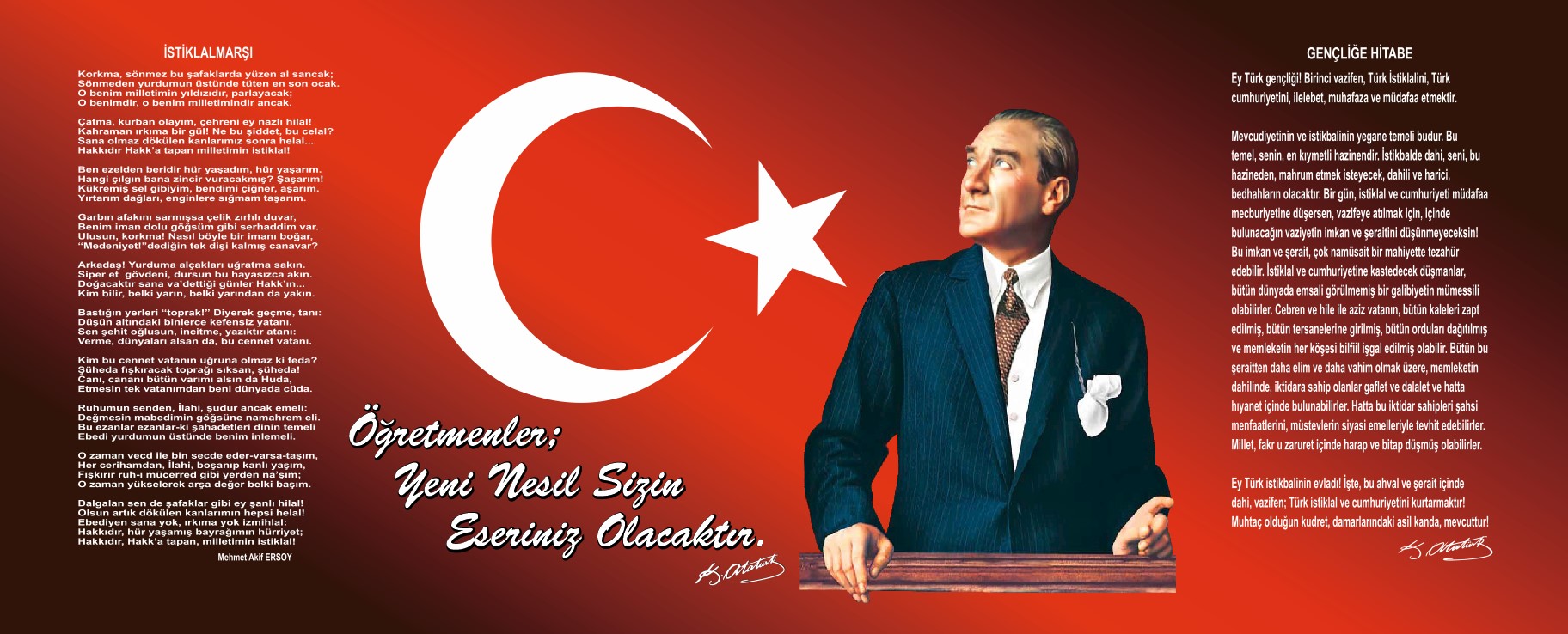 Sunuş“Eğitimdir ki bir milleti ya hür, bağımsız, şanlı, yüksek bir topluluk halinde yaşatır; ya da milleti esaret ve sefalete terk eder. “ (Mustafa Kemal Atatürk) 	Bir milleti hür, bağımsız, şanlı, yüksek bir topluluk haline getirecek olan eğitim, amaç ve hedefleri önceden belli olan, anlık kararlarla değil de belli bir strateji dâhilinde yürütülen eğitimdir. Mustafa Kemal Atatürk’ün yukarıdaki sözünde vurguladığı “eğitim” de ancak planlı bir eğitimdir. Bu nedenle Şehit Ersin Yenel İlkokulu olarak 2019 – 2023 yılları arasında hedeflerimizi belirleyerek bu alanda çalışmalarımıza hız vereceğiz.     Gerek dünyada, gerekse ülkemizde ortaya çıkan yeni türden gereksinimlere karşılık verebilecek bir eğitim-öğretim ortamı hazırlamak eğitim sürecini paylaşan tüm okul toplumunun asli ve vazgeçilmez görevi hâline gelmiştir. Bu anlamda eğitim yöneticilerinin ve sürecin en önemli aktörleri olan öğretmenlerin payına büyük işler düşmektedir. Planlı çalışma, rasyonel ve düzenli çözümleme tekniğini eğitim sürecine katarak, öğrencilerin ve toplumun ihtiyaçlarını karşılama da eğitimi daha etkili hale getirecektir.	Kurumlarda, 5018 sayılı Kamu Mali Yönetimi ve Kontrol Kanunu ile stratejik plan hazırlanması zorunlu hale gelmiştir.	Hazırlanan plan kurumun hedeflerine ulaşması ve kamu kaynaklarının verimli kullanılması amacıyla hazırlandığından kurumun tüm paydaşlarına katkı sağlayacaktır.	Verimli bir iş ortamı için bütün eğitim çalışanlarına çağdaş personel anlayışı ile yaklaşılarak insan kaynakları yönetiminin gereklerinin ortaya konması beklenir.Öğrencilerimizin ilgi ve yeteneklerini geliştirerek onları hayata ve üst öğrenime hazırlamak, Atatürk ilke ve devrimlerini benimsetmek; Türkiye Cumhuriyeti Anayasası’na ve demokrasinin ilkelerine, insan hakları, çocuk hakları ve uluslararası sözleşmelere uygun olarak haklarını kullanma, başkalarının haklarına saygı duyma, görevini yapma ve sorumluluk yüklenebilen birey olma bilincini kazandırmak; Öğrencilerin, ulusal ve evrensel kültür değerlerini tanımalarını, benimsemelerini, geliştirmelerini bu değerlere saygı duymalarını sağlamak; Kendilerine, ailelerine, topluma ve çevreye olumlu katkılar yapan, kendisi, ailesi ve çevresi ile barışık, başkalarıyla iyi ilişkiler kuran, iş birliği içinde çalışan, hoşgörülü ve paylaşmayı bilen, dürüst, erdemli, iyi ve mutlu yurttaşlar olarak yetiştirmek; Kendilerini geliştirmelerine, sosyal, kültürel, eğitsel, bilimsel, sportif ve sanatsal etkinliklerle millî kültürü benimsemelerine ve yaymalarına yardımcı olmak; Bireysel ve toplumsal sorunları tanıma ve bu sorunlara çözüm yolları arama alışkanlığı kazandırmak;  için yola çıkmış bulunuyoruz. Kısacası Bakanlığımızın 2023 Eğitim Vizyonunun temel felsefesi olan “İyi İnsan” yetiştirme hedefine ulaşmanın gayreti içinde olacağız.Bu felsefe doğrultusunda temel kılavuzumuz akıl ve bilimdir!2019-2023 Stratejik planının bir özelliği de belirlenen temaların, Bakanlığımız stratejik planı temalarıyla aynı olmasıdır. “Eğitime Erişim, Eğitimde Kalite, Kurumsal Kapasitenin Artırılması” olarak tanımlanan üç ana tema bakanlığımız tarafından belirlenmiş ve stratejik planımız ona göre hazırlanmıştır. Böylece bu üç ana tema etrafında hedef kilitlenmesi ve aynı amaç doğrultusunda yerel imkân ve şartlar çerçevesinde planlama yapılması sağlanmış olacaktır.Okulumuzun beş yıllık eğitim stratejilerini geliştirmeye çalıştığımız bu planlamanın Okulumuzun başarısını artırmasını, sevgili öğrencilerimize mutluluk getirmesini dilerim.	                                                                            Serkan BİLİR   Okul MüdürüİçindekilerSunuş	3İçindekiler	5BÖLÜM I: GİRİŞ ve PLAN HAZIRLIK SÜRECİ	6BÖLÜM II: DURUM ANALİZİ	7Okulun Kısa Tanıtımı 	7Okulun Mevcut Durumu: Temel İstatistikler	8PAYDAŞ ANALİZİ	13GZFT (Güçlü, Zayıf, Fırsat, Tehdit) Analizi	17Gelişim ve Sorun Alanları	20BÖLÜM III: MİSYON, VİZYON VE TEMEL DEĞERLER	22MİSYONUMUZ 	22VİZYONUMUZ 	22TEMEL DEĞERLERİMİZ 	22BÖLÜM IV: AMAÇ, HEDEF VE EYLEMLER	23TEMA I: EĞİTİM VE ÖĞRETİME ERİŞİM	23TEMA II: EĞİTİM VE ÖĞRETİMDE KALİTENİN ARTIRILMASI	26TEMA III: KURUMSAL KAPASİTE	29V. BÖLÜM: MALİYETLENDİRME	31EKLER:	32BÖLÜM I: GİRİŞ ve PLAN HAZIRLIK SÜRECİ2019-2023 dönemi stratejik plan hazırlanması süreci Üst Kurul ve Stratejik Plan Ekibinin oluşturulması ile başlamıştır. Ekip tarafından oluşturulan çalışma takvimi kapsamında ilk aşamada durum analizi çalışmaları yapılmış ve durum analizi aşamasında paydaşlarımızın plan sürecine aktif katılımını sağlamak üzere paydaş anketi, toplantı ve görüşmeler yapılmıştır. Durum analizinin ardından geleceğe yönelim bölümüne geçilerek okulumuzun amaç, hedef, gösterge ve eylemleri belirlenmiştir. Çalışmaları yürüten ekip ve kurul bilgileri altta verilmiştir.STRATEJİK PLAN ÜST KURULUBÖLÜM II: DURUM ANALİZİDurum analizi bölümünde okulumuzun mevcut durumu ortaya konularak neredeyiz sorusuna yanıt bulunmaya çalışılmıştır. Bu kapsamda okulumuzun kısa tanıtımı, okul künyesi ve temel istatistikleri, paydaş analizi ve görüşleri ile okulumuzun Güçlü Zayıf Fırsat ve Tehditlerinin (GZFT) ele alındığı analize yer verilmiştir.Okulun Kısa Tanıtımı Okulumuz "Seydiler İlkokulu" olarak Seydiler İlçesi’nde Köyiçi olarak adlandırılan ve ilçenin batısında yer alan bölgede 1950 li yıllarda eğitim öğretim hizmeti vermeye başlamıştır. Okulumuzun o yıllarda kurulu olduğu alanda şu anda Seydiler Şehit Mithat Akbaş Anaokulu binası bulunmaktadır. Okulumuz mevcut hizmet binasına 1960 lı yıllarda taşınmıştır. Uzun yıllar ilçenin eğitim öğretim hizmetini tek binadan üretmiştir. 1995 yılında ek bina yapılmıştır.             İlkokul bünyesinde hizmet veren anasınıfı 2015 yılında Seydiler Şehit Mithat Akbaş Anaokulu’ nun açılması ile kapatılmıştır.  İlkokul ve ortaokul tek idari birimde hizmet üreten okulumuzda, 2017 yılında ilkokul ve ortaokulda ayrı idari yapılanmaya gidilmiştir. 	Ülkemizde eğitim sisteminin 4+4+4 şeklinde yapılandırılması nedeniyle Okulumuz 2012-2013 Eğitim öğretim yılı başından itibaren İlkokula dönüştürülmüştür.  		2018-2019 Eğitim öğretim yılı 1.dönem sonunda öğrenci mevcudu 128’dir. Halen Okulumuzda, 2 yönetici, 8 Sınıf öğretmeni, 1 İngilizce öğretmeni, 1 Özel Eğitim Öğretmeni, 2 TYP’li hizmetli görev yapmaktadır.Okulun Mevcut Durumu: Temel İstatistiklerOkul KünyesiOkulumuzun temel girdilerine ilişkin bilgiler altta yer alan okul künyesine ilişkin tabloda yer almaktadır.Temel Bilgiler Tablosu- Okul Künyesi Çalışan BilgileriOkulumuzun çalışanlarına ilişkin bilgiler altta yer alan tabloda belirtilmiştir.Çalışan Bilgileri TablosuOkulumuz Bina ve Alanları	Okulumuzun binası ile açık ve kapalı alanlarına ilişkin temel bilgiler altta yer almaktadır.Okul Yerleşkesine İlişkin Bilgiler Sınıf ve Öğrenci Bilgileri	Okulumuzda yer alan sınıfların öğrenci sayıları alttaki tabloda verilmiştir.*Sınıf sayısına göre istenildiği kadar satır eklenebilir.Donanım ve Teknolojik KaynaklarımızTeknolojik kaynaklar başta olmak üzere okulumuzda bulunan çalışır durumdaki donanım malzemesine ilişkin bilgiye alttaki tabloda yer verilmiştir.Teknolojik Kaynaklar TablosuGelir ve Gider BilgisiOkulumuzun genel bütçe ödenekleri, okul aile birliği gelirleri ve diğer katkılarda dâhil olmak üzere gelir ve giderlerine ilişkin son iki yıl gerçekleşme bilgileri alttaki tabloda verilmiştir.PAYDAŞ ANALİZİKurumumuzun temel paydaşları öğrenci, veli ve öğretmen olmakla birlikte eğitimin dışsal etkisi nedeniyle okul çevresinde etkileşim içinde olunan geniş bir paydaş kitlesi bulunmaktadır. Paydaşlarımızın görüşleri anket, toplantı, dilek ve istek kutuları, elektronik ortamda iletilen önerilerde dâhil olmak üzere çeşitli yöntemlerle sürekli olarak alınmaktadır.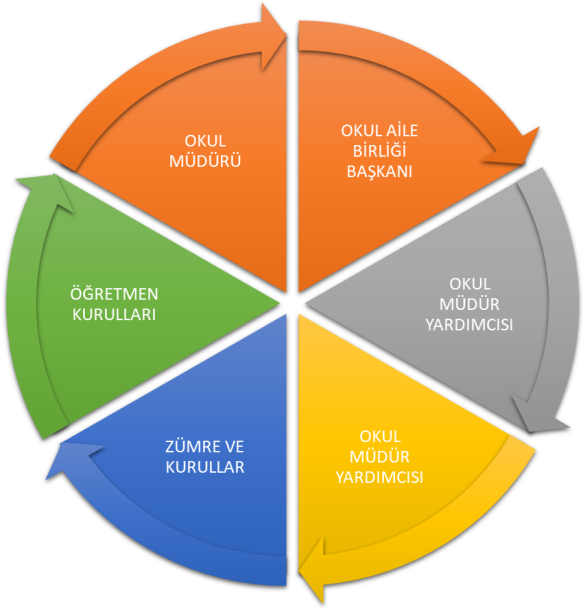 Paydaş anketlerine ilişkin ortaya çıkan temel sonuçlara altta yer verilmiştir  : Öğrenci Anketi Sonuçları:Öğretmen Anketi Sonuçları:Veli Anketi Sonuçları:GZFT (Güçlü, Zayıf, Fırsat, Tehdit) Analizi *Okulumuzun temel istatistiklerinde verilen okul künyesi, çalışan bilgileri, bina bilgileri, teknolojik kaynak bilgileri ve gelir gider bilgileri ile paydaş anketleri sonucunda ortaya çıkan sorun ve gelişime açık alanlar iç ve dış faktör olarak değerlendirilerek GZFT tablosunda belirtilmiştir. Dolayısıyla olguyu belirten istatistikler ile algıyı ölçen anketlerden çıkan sonuçlar tek bir analizde birleştirilmiştir.Kurumun güçlü ve zayıf yönleri donanım, malzeme, çalışan, iş yapma becerisi, kurumsal iletişim gibi çok çeşitli alanlarda kendisinden kaynaklı olan güçlülükleri ve zayıflıkları ifade etmektedir ve ayrımda temel olarak okul müdürü/müdürlüğü kapsamından bakılarak iç faktör ve dış faktör ayrımı yapılmıştır. İçsel Faktörler Güçlü YönlerZayıf YönlerDışsal Faktörler FırsatlarTehditlerGelişim ve Sorun AlanlarıGelişim ve sorun alanları analizi ile GZFT analizi sonucunda ortaya çıkan sonuçların planın geleceğe yönelim bölümü ile ilişkilendirilmesi ve buradan hareketle hedef, gösterge ve eylemlerin belirlenmesi sağlanmaktadır. Gelişim ve sorun alanları ayrımında eğitim ve öğretim faaliyetlerine ilişkin üç temel tema olan Eğitime Erişim, Eğitimde Kalite ve kurumsal Kapasite kullanılmıştır. Eğitime erişim, öğrencinin eğitim faaliyetine erişmesi ve tamamlamasına ilişkin süreçleri; Eğitimde kalite, öğrencinin akademik başarısı, sosyal ve bilişsel gelişimi ve istihdamı da dâhil olmak üzere eğitim ve öğretim sürecinin hayata hazırlama evresini; Kurumsal kapasite ise kurumsal yapı, kurum kültürü, donanım, bina gibi eğitim ve öğretim sürecine destek mahiyetinde olan kapasiteyi belirtmektedir.Gelişim ve sorun alanlarına ilişkin GZFT analizinden yola çıkılarak saptamalar yapılırken yukarıdaki tabloda yer alan ayrımda belirtilen temel sorun alanlarına dikkat edilmesi gerekmektedir.Gelişim ve Sorun AlanlarımızBÖLÜM III: MİSYON, VİZYON VE TEMEL DEĞERLEROkul Müdürlüğümüzün Misyon, vizyon, temel ilke ve değerlerinin oluşturulması kapsamında öğretmenlerimiz, öğrencilerimiz, velilerimiz, çalışanlarımız ve diğer paydaşlarımızdan alınan görüşler, sonucunda stratejik plan hazırlama ekibi tarafından oluşturulan Misyon, Vizyon, Temel Değerler; Okulumuz üst kurulana sunulmuş ve üst kurul tarafından onaylanmıştır.MİSYONUMUZ Öğrencilerimizi; Atatürk ilke ve inkılaplarına bağlı, insan haklarına saygılı, çağdaş, demokrasiye inanmış, hukukun üstünlüğünü benimsemiş, sorumluluk şuuru gelişmiş, karşılaştığı sorunların çözümünde aklın ve bilimin gereğini yapan, hayatta tek başına ayakta durmayı becerebilen sağlıklı ve mutlu yaşamayı hedef alan, vatan millet sevgisi ve şuuruna sahip bir birey olarak yetiştirmektir.VİZYONUMUZ Öğrencilerimizin geçmişinden destek alarak iyiye ve güzele yönlendiren; ilgi, yetenek ve istekleri doğrultusunda hayata ve bir üst öğretime hazırlayan; düşünen, sorgulayan,  okuyan, araştıran, toplum ve dünya sorunlarıyla ilgili, başarılı ve çevresiyle uyumlu ve kendisi ile barışık, ruhen sağlıklı bireylerin yetiştiği bir model okul olmaktır.TEMEL DEĞERLERİMİZ 1) Genellik ve eşitlik,   2) Planlılık,    3) Ferdin ve toplumun ihtiyaçları,    4) Yöneltme,      5) Eğitim Hakkı,    	6) Fırsat ve İmkan Eşitliği,  7) Süreklilik,  8) Atatürk İnkılâp ve İlkeleri ve Atatürk Milliyetçiliği, 9) Demokrasi Eğitimi, 10) Laiklik, 11) Bilimsellik,   12) Karma eğitim, 13) Okul ve ailenin işbirliği, 14) Her yerde eğitimBÖLÜM IV: AMAÇ, HEDEF VE EYLEMLERTEMA I: EĞİTİM VE ÖĞRETİME ERİŞİMEğitim ve öğretime erişim okullaşma ve okul terki, devam ve devamsızlık, okula uyum ve oryantasyon, özel eğitime ihtiyaç duyan bireylerin eğitime erişimi, yabancı öğrencilerin eğitime erişimi ve hayatboyu öğrenme kapsamında yürütülen faaliyetlerin ele alındığı temadır.Stratejik Amaç 1: Kayıt bölgemizde yer alan çocukların okullaşma oranlarını artıran, öğrencilerin uyum ve devamsızlık sorunlarını gideren etkin bir yönetim yapısı kurulacaktır.  Stratejik Hedef 1.1.  Kayıt bölgemizde yer alan çocukların okullaşma oranları artırılacak ve öğrencilerin uyum ve devamsızlık sorunları da giderilecektir. Performans Göstergeleri EylemlerTEMA II: EĞİTİM VE ÖĞRETİMDE KALİTENİN ARTIRILMASIEğitim ve öğretimde kalitenin artırılması başlığı esas olarak eğitim ve öğretim faaliyetinin hayata hazırlama işlevinde yapılacak çalışmaları kapsamaktadır. Bu tema altında akademik başarı, sınav kaygıları, sınıfta kalma, ders başarıları ve kazanımları, disiplin sorunları, öğrencilerin bilimsel, sanatsal, kültürel ve sportif faaliyetleri ile istihdam ve meslek edindirmeye yönelik rehberlik ve diğer mesleki faaliyetler yer almaktadır. Stratejik Amaç 2: Öğrencilerimizin gelişmiş dünyaya uyum sağlayacak şekilde donanımlı bireyler olabilmesi için eğitim ve öğretimde kalite artırılacaktır.Stratejik Hedef 2.1.  Öğrenme kazanımlarını takip eden ve velileri de sürece dâhil eden bir yönetim anlayışı ile öğrencilerimizin akademik başarıları ve sosyal faaliyetlere etkin katılımı artırılacaktır.Performans GöstergeleriEylemlerTEMA III: KURUMSAL KAPASİTEStratejik Amaç 3: Eğitim ve öğretim faaliyetlerinin daha nitelikli olarak verilebilmesi için okulumuzun kurumsal kapasitesi güçlendirilecektir. Stratejik Hedef 3.1.  Yönetim ve öğrenme etkinliklerinin izlenmesi, değerlendirilmesi ve geliştirilmesi amacıyla veriye dayalı yönetim yapısına geçilecektir.Performans GöstergeleriEylemlerV. BÖLÜM: MALİYETLENDİRME2019-2023 Stratejik Planı Faaliyet/Proje Maliyetlendirme TablosuVI. BÖLÜM: İZLEME VE DEĞERLENDİRMEOkulumuz Stratejik Planı izleme ve değerlendirme çalışmalarında 5 yıllık Stratejik Planın izlenmesi ve 1 yıllık gelişim planın izlenmesi olarak ikili bir ayrıma gidilecektir. Stratejik planın izlenmesinde 6 aylık dönemlerde izleme yapılacak denetim birimleri, il ve ilçe millî eğitim müdürlüğü ve Bakanlık denetim ve kontrollerine hazır halde tutulacaktır.Yıllık planın uygulanmasında yürütme ekipleri ve eylem sorumlularıyla aylık ilerleme toplantıları yapılacaktır. Toplantıda bir önceki ayda yapılanlar ve bir sonraki ayda yapılacaklar görüşülüp karara bağlanacaktır. 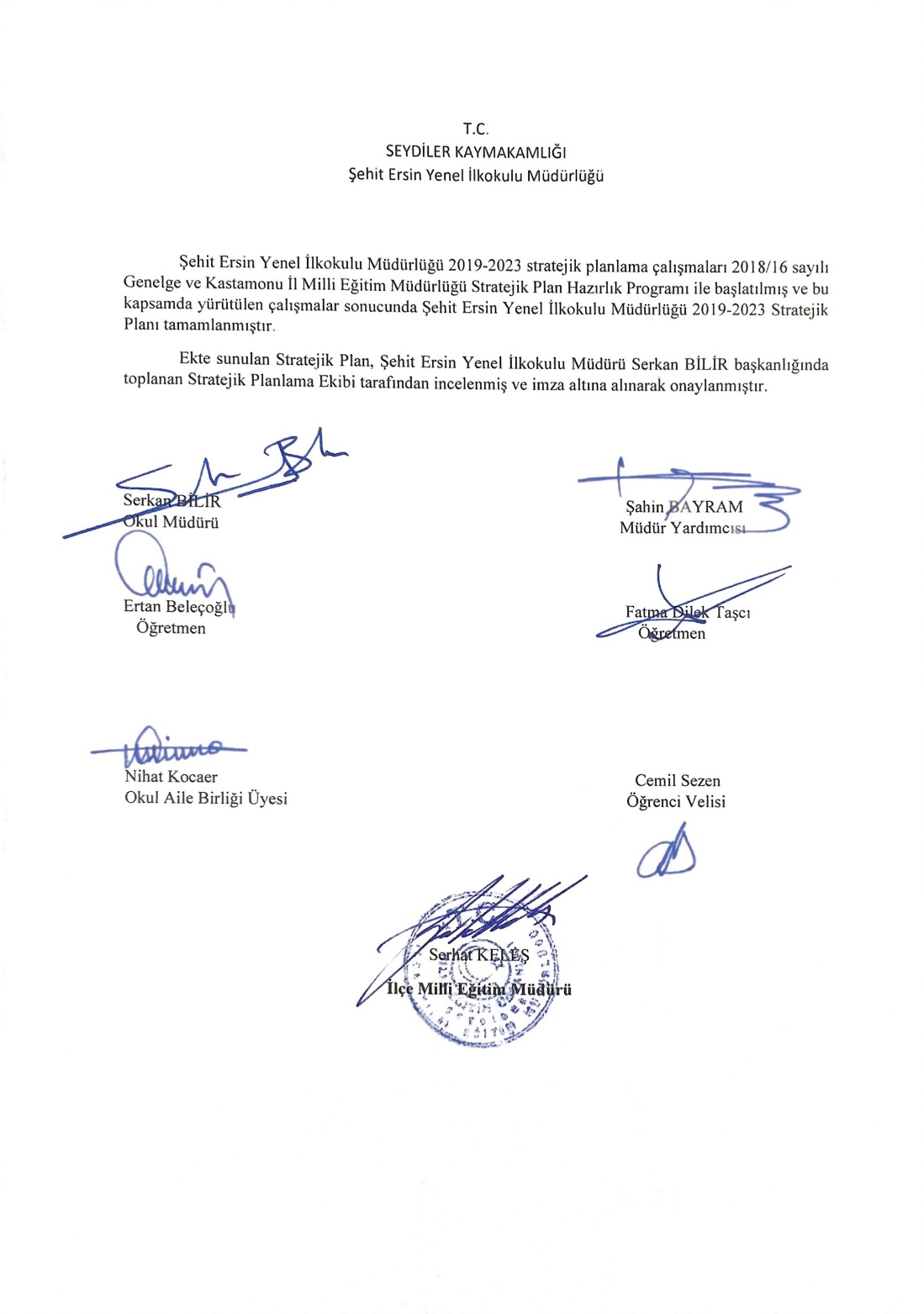 Üst Kurul BilgileriÜst Kurul BilgileriEkip BilgileriEkip BilgileriAdı SoyadıUnvanıAdı SoyadıUnvanıSerkan BİLİROkul MüdürüF. Sevinç Beleçoğlu Sınıf ÖğretmeniŞahin BayramMüdür yardımcısıMehtap ÇakıroğluSınıf ÖğretmeniErtan BeleçoğluSınıf ÖğretmeniEda Değer DolapcıSınıf ÖğretmeniAyfer Abay Özel Eğitim ÖğretmeniŞerife DoğanSınıf ÖğretmeniNihat KocaerOkul Aile Birliği Başk.Bilgehan Şahin Yalkaşİngilizce ÖğretmeniBekir DerdiyokoğluOkul Aile Birliği Yönt. Kur. ÜyesiCemil SezenGönüllü Veliİli: Kastamonuİli: Kastamonuİli: Kastamonuİli: Kastamonuİlçesi: Seydilerİlçesi: Seydilerİlçesi: Seydilerİlçesi: SeydilerAdres: Şehit Şerife Bacı Cad. No:55 Seydiler/KASTAMONUŞehit Şerife Bacı Cad. No:55 Seydiler/KASTAMONUŞehit Şerife Bacı Cad. No:55 Seydiler/KASTAMONUCoğrafi Konum (link):Coğrafi Konum (link):https://goo.gl/maps/n8Uw1Yj5JLvhttps://goo.gl/maps/n8Uw1Yj5JLvTelefon Numarası: 0 366 6684011 0 366 6684011 0 366 6684011 Faks Numarası:Faks Numarası:e- Posta Adresi:726569@meb.k12.tr726569@meb.k12.tr726569@meb.k12.trWeb sayfası adresi:Web sayfası adresi:http://sehitersinyenelio.meb.k12.tr/http://sehitersinyenelio.meb.k12.tr/Kurum Kodu:726569726569726569Öğretim Şekli:Öğretim Şekli:(Tam Gün)(Tam Gün)Okulun Hizmete Giriş Tarihi : 1950Okulun Hizmete Giriş Tarihi : 1950Okulun Hizmete Giriş Tarihi : 1950Okulun Hizmete Giriş Tarihi : 1950Toplam Çalışan Sayısı Toplam Çalışan Sayısı 22Öğrenci Sayısı:Kız6464Öğretmen SayısıKadın99Öğrenci Sayısı:Erkek8787Öğretmen SayısıErkek22Öğrenci Sayısı:Toplam151151Öğretmen SayısıToplam1111Derslik Başına Düşen Öğrenci SayısıDerslik Başına Düşen Öğrenci SayısıDerslik Başına Düşen Öğrenci Sayısı: 18,8Şube Başına Düşen Öğrenci SayısıŞube Başına Düşen Öğrenci SayısıŞube Başına Düşen Öğrenci Sayısı:18.8Öğretmen Başına Düşen Öğrenci SayısıÖğretmen Başına Düşen Öğrenci SayısıÖğretmen Başına Düşen Öğrenci Sayısı:13,7Şube Başına 30’dan Fazla Öğrencisi Olan Şube SayısıŞube Başına 30’dan Fazla Öğrencisi Olan Şube SayısıŞube Başına 30’dan Fazla Öğrencisi Olan Şube Sayısı:-Öğrenci Başına Düşen Toplam Gider MiktarıÖğrenci Başına Düşen Toplam Gider MiktarıÖğrenci Başına Düşen Toplam Gider Miktarı122,63  TLÖğretmenlerin Kurumdaki Ortalama Görev SüresiÖğretmenlerin Kurumdaki Ortalama Görev SüresiÖğretmenlerin Kurumdaki Ortalama Görev Süresi5,5Unvan*ErkekKadınToplamOkul Müdürü ve Müdür Yardımcısı2-2Sınıf Öğretmeni178Branş Öğretmeni123Rehber Öğretmen---İdari Personel---Yardımcı Personel-22Güvenlik Personeli---Toplam Çalışan Sayıları41115Okul Bölümleri Okul Bölümleri Özel AlanlarVarYokOkul Kat Sayısı2Çok Amaçlı SalonXDerslik Sayısı 8Çok Amaçlı SahaXDerslik Alanları (m2)400KütüphaneXKullanılan Derslik Sayısı:8Fen LaboratuvarıXŞube Sayısı8Bilgisayar LaboratuvarıXİdari Odaların Alanı (m2)20İş AtölyesiXÖğretmenler Odası (m2)47Beceri AtölyesiXOkul Oturum Alanı (m2)600PansiyonXOkul Bahçesi (Açık Alan)(m2)2500Okul Kapalı Alan (m2)1200Sanatsal, bilimsel ve sportif amaçlı toplam alan (m2)-Kantin (m2)16Tuvalet Sayısı12Diğer (………….)SINIFIKızErkekToplam1/A89171/B811192/A611172/B610163/A813213/B813214/A109194/B91221Toplam6388151Akıllı Tahta Sayısı8TV Sayısı1Masaüstü Bilgisayar Sayısı1Yazıcı Sayısı3Taşınabilir Bilgisayar Sayısı2Fotokopi Makinası Sayısı2Projeksiyon Sayısı1İnternet Bağlantı HızıFiberYıllarGelir MiktarıGider Miktarı20162017ŞEHİT ERSİN YENEL İLKOKULUŞEHİT ERSİN YENEL İLKOKULUSTRATEJİK PLAN(2019-2023)STRATEJİK PLAN(2019-2023)İÇ PAYDAŞ ÖĞRENCİ GÖRÜŞ VE DEĞERLENDİRMELERİ ANKET FORMUİÇ PAYDAŞ ÖĞRENCİ GÖRÜŞ VE DEĞERLENDİRMELERİ ANKET FORMUANKET SONUCUANKET SONUCUSIRA NOGÖSTERGELERSONUÇSONUÇ %1Öğretmenlerimle ihtiyaç duyduğumda rahatlıkla görüşebilirim.4,2685,22Okul müdürü ile ihtiyaç duyduğumda rahatlıkla konuşabiliyorum.4,6392,63Okulun rehberlik servisinden yeterince yararlanabiliyorum.4,15834Okula ilettiğimiz öneri ve isteklerimiz dikkate alınır.4,25855Okulda kendimi güvende hissediyorum.4,6893,66Okulda öğrencilerle ilgili alınan kararlarda bizlerin görüşleri alınır.3,9679,27Öğretmenler yeniliğe açık olarak derslerin işlenişinde çeşitli yöntemler kullanmaktadır.4,25858Derslerde konuya göre uygun araç gereçler kullanılmaktadır.3,9378,69Teneffüslerde ihtiyaçlarımı giderebiliyorum.4,6793,410Okulun içi ve dışı temizdir.3,7474,811Okulun binası ve diğer fiziki mekânlar yeterlidir.3,8276,412Okul kantininde satılan malzemeler sağlıklı ve güvenlidir.3,256513Okulumuzda yeterli miktarda sanatsal ve kültürel faaliyetler düzenlenmektedir.4,18214Okulumuzun Olumlu (başarılı)  ve Olumsuz (başarısız) Yönlerine İlişkin Görüşleriniz.Okulumuzun Olumlu (başarılı)  ve Olumsuz (başarısız) Yönlerine İlişkin Görüşleriniz.Okulumuzun Olumlu (başarılı)  ve Olumsuz (başarısız) Yönlerine İlişkin Görüşleriniz.14Olumlu (Başarılı) yönlerimiz                                             Olumsuz (başarısız) yönlerimizOlumlu (Başarılı) yönlerimiz                                             Olumsuz (başarısız) yönlerimizOlumlu (Başarılı) yönlerimiz                                             Olumsuz (başarısız) yönlerimiz14Anket öğrencilere matbu form üzerinden gerçekleştirilmiştir.Anket öğrencilere matbu form üzerinden gerçekleştirilmiştir.Anket öğrencilere matbu form üzerinden gerçekleştirilmiştir.1465 öğrenci (%43,0) 5 puan,  53 öğrenci (%35,0) 4 puan, 27 öğrenci (%16,5) 3 puan,  2 öğrenci (% 1,3) 2 puan, 4 öğrenci (%2,6) 1 puan65 öğrenci (%43,0) 5 puan,  53 öğrenci (%35,0) 4 puan, 27 öğrenci (%16,5) 3 puan,  2 öğrenci (% 1,3) 2 puan, 4 öğrenci (%2,6) 1 puan65 öğrenci (%43,0) 5 puan,  53 öğrenci (%35,0) 4 puan, 27 öğrenci (%16,5) 3 puan,  2 öğrenci (% 1,3) 2 puan, 4 öğrenci (%2,6) 1 puan1465 öğrenci (%43,0) 5 puan,  53 öğrenci (%35,0) 4 puan, 27 öğrenci (%16,5) 3 puan,  2 öğrenci (% 1,3) 2 puan, 4 öğrenci (%2,6) 1 puan65 öğrenci (%43,0) 5 puan,  53 öğrenci (%35,0) 4 puan, 27 öğrenci (%16,5) 3 puan,  2 öğrenci (% 1,3) 2 puan, 4 öğrenci (%2,6) 1 puan65 öğrenci (%43,0) 5 puan,  53 öğrenci (%35,0) 4 puan, 27 öğrenci (%16,5) 3 puan,  2 öğrenci (% 1,3) 2 puan, 4 öğrenci (%2,6) 1 puan14Toplam 151 öğrenci ankete katılmıştır.                                                         ANKET SONUCU4,1382,6ŞEHİT ERSİN YENEL İLKOKULUŞEHİT ERSİN YENEL İLKOKULUSTRATEJİK PLAN(2019-2023)STRATEJİK PLAN(2019-2023)İÇ PAYDAŞ ÖĞRETMEN GÖRÜŞ VE DEĞERLENDİRMELERİ ANKET FORMUİÇ PAYDAŞ ÖĞRETMEN GÖRÜŞ VE DEĞERLENDİRMELERİ ANKET FORMUANKET SONUCUANKET SONUCUSIRA NOGÖSTERGELERSONUÇSONUÇ %1Okulumuzda alınan kararlar, çalışanların katılımıyla alınır.4,4188,382Kurumdaki tüm duyurular çalışanlara zamanında iletilir.4,4889,673Her türlü ödüllendirmede adil olma, tarafsızlık ve objektiflik esastır.4,4589,034Kendimi, okulun değerli bir üyesi olarak görürüm.4,2985,85Çalıştığım okul bana kendimi geliştirme imkânı tanımaktadır.4,2985,866Okul, teknik araç ve gereç yönünden yeterli donanıma sahiptir.3,468,387Okulda çalışanlara yönelik sosyal ve kültürel faaliyetler düzenlenir.4,3887,748Okulda öğretmenler arasında ayrım yapılmamaktadır.4,2585,169Okulumuzda yerelde ve toplum üzerinde olumlu etki bırakacak çalışmalar yapmaktadır.4,5190,3210Yöneticilerimiz, yaratıcı ve yenilikçi düşüncelerin üretilmesini teşvik etmektedir.4,6192,2511Yöneticiler, okulun vizyonunu, stratejilerini, iyileştirmeye açık alanlarını vs. çalışanlarla paylaşır.4,5490,9612Okulumuzda sadece öğretmenlerin kullanımına tahsis edilmiş yerler yeterlidir.3,2565,1613Alanıma ilişkin yenilik ve gelişmeleri takip eder ve kendimi güncellerim.4,4589,0314Okulumuzun Olumlu (başarılı)  ve Olumsuz (başarısız) Yönlerine İlişkin Görüşleriniz.Okulumuzun Olumlu (başarılı)  ve Olumsuz (başarısız) Yönlerine İlişkin Görüşleriniz.Okulumuzun Olumlu (başarılı)  ve Olumsuz (başarısız) Yönlerine İlişkin Görüşleriniz.14Olumlu (Başarılı) yönlerimiz                                             Olumsuz (başarısız) yönlerimizOlumlu (Başarılı) yönlerimiz                                             Olumsuz (başarısız) yönlerimizOlumlu (Başarılı) yönlerimiz                                             Olumsuz (başarısız) yönlerimiz14Google form üzerinden yapılan ankette 10 öğretmenimiz okulumuzu 1-5 üzerinden değerlendirmiştir.Google form üzerinden yapılan ankette 10 öğretmenimiz okulumuzu 1-5 üzerinden değerlendirmiştir.Google form üzerinden yapılan ankette 10 öğretmenimiz okulumuzu 1-5 üzerinden değerlendirmiştir.144 öğretmen (% 40) 5 puan  5 öğretmen (%50) 4 puan 1 öğretmen (%6) 3 puan             4 öğretmen (% 40) 5 puan  5 öğretmen (%50) 4 puan 1 öğretmen (%6) 3 puan             4 öğretmen (% 40) 5 puan  5 öğretmen (%50) 4 puan 1 öğretmen (%6) 3 puan             144 öğretmen (% 40) 5 puan  5 öğretmen (%50) 4 puan 1 öğretmen (%6) 3 puan             4 öğretmen (% 40) 5 puan  5 öğretmen (%50) 4 puan 1 öğretmen (%6) 3 puan             4 öğretmen (% 40) 5 puan  5 öğretmen (%50) 4 puan 1 öğretmen (%6) 3 puan             1410 öğretmen ankete katılmıştır.                                                                       ANKET SONUCU4,254685,2108ŞEHİT ERSİN YENEL İLKOKULUŞEHİT ERSİN YENEL İLKOKULUSTRATEJİK PLAN(2019-2023)STRATEJİK PLAN(2019-2023)İÇ PAYDAŞ VELİ GÖRÜŞ VE DEĞERLENDİRMELERİ ANKET FORMUİÇ PAYDAŞ VELİ GÖRÜŞ VE DEĞERLENDİRMELERİ ANKET FORMUANKET SONUCUANKET SONUCUSIRA NOGÖSTERGELERSONUÇSONUÇ %1İhtiyaç duyduğumda okul çalışanlarıyla rahatlıkla görüşebiliyorum.4,2685,312Bizi ilgilendiren okul duyurularını zamanında öğreniyorum.4,5190,323Öğrencimle ilgili konularda okulda rehberlik hizmeti alabiliyorum.4,2985,84Okula ilettiğim istek ve şikâyetlerim dikkate alınıyor.4,2585,165Öğretmenler yeniliğe açık olarak derslerin işlenişinde çeşitli yöntemler kullanmaktadır.4,4889,676Okulda yabancı kişilere karşı güvenlik önlemleri alınmaktadır.4,0981,937Okulda bizleri ilgilendiren kararlarda görüşlerimiz dikkate alınır.4,2585,168E-Okul Veli Bilgilendirme Sistemi ile okulun internet sayfasını düzenli olarak takip ediyorum.3,9378,79Çocuğumun okulunu sevdiğini ve öğretmenleriyle iyi anlaştığını düşünüyorum.4,5891,6110Okul, teknik araç ve gereç yönünden yeterli donanıma sahiptir.3,7475,4811Okul her zaman temiz ve bakımlıdır.3,9679,3512Okulun binası ve diğer fiziki mekânlar yeterlidir.3,2264,5113Okulumuzda yeterli miktarda sanatsal ve kültürel faaliyetler düzenlenmektedir.4,0681,2914Okulumuzun Olumlu (başarılı)  ve Olumsuz (başarısız) Yönlerine İlişkin Görüşleriniz.Okulumuzun Olumlu (başarılı)  ve Olumsuz (başarısız) Yönlerine İlişkin Görüşleriniz.Okulumuzun Olumlu (başarılı)  ve Olumsuz (başarısız) Yönlerine İlişkin Görüşleriniz.14Olumlu (Başarılı) yönlerimiz                                             Olumsuz (başarısız) yönlerimizOlumlu (Başarılı) yönlerimiz                                             Olumsuz (başarısız) yönlerimizOlumlu (Başarılı) yönlerimiz                                             Olumsuz (başarısız) yönlerimiz14Google form üzerinden yapılan ankette okulumuz 1-5 üzerinden 327 veli tarafından değerlendirilmiştir.Google form üzerinden yapılan ankette okulumuz 1-5 üzerinden 327 veli tarafından değerlendirilmiştir.Google form üzerinden yapılan ankette okulumuz 1-5 üzerinden 327 veli tarafından değerlendirilmiştir.1416 veli (%40) 5 puan  12 veli (%30) 4 puan 8 veli (%20) 3 puan  2 veli (% 5) 2 puan     2 veli (5) 1 puan16 veli (%40) 5 puan  12 veli (%30) 4 puan 8 veli (%20) 3 puan  2 veli (% 5) 2 puan     2 veli (5) 1 puan16 veli (%40) 5 puan  12 veli (%30) 4 puan 8 veli (%20) 3 puan  2 veli (% 5) 2 puan     2 veli (5) 1 puan1416 veli (%40) 5 puan  12 veli (%30) 4 puan 8 veli (%20) 3 puan  2 veli (% 5) 2 puan     2 veli (5) 1 puan16 veli (%40) 5 puan  12 veli (%30) 4 puan 8 veli (%20) 3 puan  2 veli (% 5) 2 puan     2 veli (5) 1 puan16 veli (%40) 5 puan  12 veli (%30) 4 puan 8 veli (%20) 3 puan  2 veli (% 5) 2 puan     2 veli (5) 1 puan14Toplam 40 veli ankete katılmıştır.                                                            ANKET SONUCU4,124682,6377ÖğrencilerAkademik yeterliliklere sahip öğrenci grubuÇalışanlarTeknolojik alt yapıdan öğretmenlerin yararlanma düzeylerinin yüksek olması. Deneyimli ve dinamik bir eğitim çalışanları kadrosunun bulunması.VelilerVelilerle iletişim içinde olunmasıBina ve YerleşkeDersliklerin ve okulun diğer bölümlerinin ısınma ve aydınlatma açısından yeterli oluşu, Okulun sosyal bir çevre içinde olması.DonanımAraç-gereç yeterliliği BütçeOkul aile birliği gelirlerinin olmasıYönetim Süreçleri1 müdür ve 1 müdür yardımcısıyla İdarenin görevlerini tam ve zamanında yapmasıİletişim Süreçleriİdare ve öğretmen, öğretmen öğretmen arası iletişim ve koordinasyonun güçlü olmasıvbÖğrencilerTaşımalı eğitim süreci ile ilgili sıkıntılarÇalışanlarKadrolu yardımcı personelin eksikliğiVelilerVelilerin okuldan beklentilerinin ve algılarının farklılık göstermesiBina ve YerleşkeOkulumuzun derslikler dışında ihtiyaç duyulan bazı alanların yetersiz oluşu, yemekhane ve oda eksiğiDonanımBütçeBütçe imkanlarının arttırılması.Yönetim SüreçleriRehberlik çalışmalarının etkili ve verimli olmaması.İletişim SüreçlerivbPolitikİlçedeki paydaşlarla kurulan olumlu iletişimEkonomikVelilerin eğitim ve maddi katkı açısından özverili oluşuSosyolojikHalk Eğitim Müdürlüğünün açmış olduğu kurslar ile sosyal faaliyetlerin desteklenmesiTeknolojikOkulun bulunduğu alan olarak merkezi konumda olmasıMevzuat-YasalMilli Eğitim Bakanlığı 2019-2023 Stratejik Plan Hazırlık ProgramıEkolojikOkulun kolay erişilebilir bir konumda olmasıPolitikAkademik başarı anlamında veli beklentilerinin ilköğretim ders programları düzeyinin üzerinde olmasıEkonomikOkul bütçesinin verilmemesiSosyolojikKırsal ağırlıklı ikamet sebebi ile veli okul bağının zaman zaman zayıflamasıTeknolojikMevzuat-YasalTaşımalı eğitim ve sonucunda geniş hizmet alanıEkolojikOkul çevresindeki oyun alanlarının yetersiz olması.Eğitime ErişimEğitimde KaliteKurumsal KapasiteOkullaşma OranıAkademik BaşarıKurumsal İletişimOkula Devam/ DevamsızlıkSosyal, Kültürel ve Fiziksel GelişimKurumsal YönetimOkula Uyum, OryantasyonSınıf TekrarıBina ve YerleşkeÖzel Eğitime İhtiyaç Duyan Bireylerİstihdam Edilebilirlik ve YönlendirmeDonanımYabancı ÖğrencilerÖğretim YöntemleriTemizlik, HijyenHayat boyu ÖğrenmeDers araç gereçleriİş Güvenliği,                  Okul GüvenliğiTaşıma ve servis 1.TEMA: EĞİTİM VE ÖĞRETİME ERİŞİM 1.TEMA: EĞİTİM VE ÖĞRETİME ERİŞİM1Özel Eğitime İhtiyaç Duyan bireyler.2Okula uyum sorunları.3Yabancı öğrencilerin eğitimi    4Hayatboyu öğrenme alanlarında fiziki mekan eksikliği.2.TEMA: EĞİTİM VE ÖĞRETİMDE KALİTE2.TEMA: EĞİTİM VE ÖĞRETİMDE KALİTE1Öğretmenlere yönelik hizmetiçi eğitimler2Eğitim öğretim sürecinde sanatsal, sportif ve kültürel faaliyetler3Ders araç ve gereçleri.4Yardımcı personel.5Öğretmen yeterlilikleri(Branş öğretmenlerin görevlendirilmesi.) 6Okuma kültürü 3.TEMA: KURUMSAL KAPASİTE3.TEMA: KURUMSAL KAPASİTE1Okul ve kurumların fiziki kapasitesinin yetersizliği (Eğitim öğretim ortamlarının yetersizliği)2Okul ve kurumların sosyal, kültürel, sanatsal ve sportif faaliyet alanlarının yetersizliği3Eğitim, ve sosyal hizmet ortamlarının kalitesinin artırılması4Donatım eksiklerinin giderilmesi5Okullardaki fiziki durumun özel eğitime gereksinim duyan öğrencilere uygunluğu 6Binanın eski olmasından dolayı İş güvenliği açısından bazı eksikliklerin giderilememesiNoPERFORMANSGÖSTERGESİMevcutMevcutHEDEFHEDEFHEDEFHEDEFHEDEFHEDEFNoPERFORMANSGÖSTERGESİ2018201920192020202120222023PG.1.1.aKayıt bölgesindeki öğrencilerden okula kayıt yaptıranların oranı (%)%100%100%100%100%100%100%100PG.1.1.bİlkokul birinci sınıf öğrencilerinden en az bir yıl okul öncesi eğitim almış olanların oranı (%)(ilkokul)%70%70%70%75%80%90%95PG.1.1.c.Okula yeni başlayan öğrencilerden oryantasyon eğitimine katılanların oranı (%)%70%80%80%90%100	%	100%100PG.1.1.d.Bir eğitim ve öğretim döneminde 20 gün ve üzeri devamsızlık yapan öğrenci oranı (%)%1%1%1%1%1%0%0PG.1.1.e.Bir eğitim ve öğretim döneminde 20 gün ve üzeri devamsızlık yapan yabancı öğrenci oranı (%)%1%1%1%1%100PG.1.1.f.Okulun özel eğitime ihtiyaç duyan bireylerin kullanımına uygunluğu (0-1)1111111PG.1.1.g.Hayatboyu öğrenme kapsamında açılan kurslara devam oranı (%) (halk eğitim)%100%100%100%100%100%100%100PG.1.1.h.Hayatboyu öğrenme kapsamında açılan kurslara katılan kişi sayısı (sayı) (halkeğitim)20252525303035NoEylem İfadesiEylem SorumlusuEylem Tarihi1.1.1Devamsızlık yapan öğrencilerin tespiti ve erken uyarı sistemi için çalışmalar yapılacaktır.Okul İdaresi Öğretmenler Veliler01 Eylül-30 Eylül1.1.2Okula yeni gelen öğrenciler için oryantosyan eğitimi düzenlenecek.1.Sınıf Öğretmenleri 01 Eylül-30 Eylül1.1.3Okulun özel eğitime ihtiyaç duyan bireylerin kullanımının kolaylaşıtırılması için ders araç-gereçleri ve destek eğitim odaları tamamlanacak. Tüm paydaşların özel yetenekli bireylerin eğitimi konusunda farkındalıklarını arttırma amaçlı çalışmalar yapılacaktır.Okul İdaresiOkul Aile Birliği ÖğretmenlerEğitim Öğretim Süresince1.1.4Hayatboyu öğrenme kapsamında hangi kursların açılacağının tespit edilecek.Okul İdaresiEğitim Öğretim Süresince1.1.5Devamsızlık yapan öğrencilerin velileri ile özel aylık  toplantı ve görüşmeler yapılacaktır.Okul İdaresiHer ayın son haftası1.1.6Öğrencilerin sosyal ve akedemik başarısının artması için Beceri Atölyeleri açılacak.Okul İdaresiOkul Aile Birliği2020 yılıNoPERFORMANSGÖSTERGESİMevcutMevcutHEDEFHEDEFHEDEFHEDEFHEDEFHEDEFNoPERFORMANSGÖSTERGESİ2018201920192020202120222023PG.2.1.aKurum ve kuruluşlar tarafından düzenlenen sanatsal, bilimsel, kültürel ve sportif faaliyetlere katılan öğrenci oranı(%) 5101011121314PG.2.1.bÇevre bilincinin artırılması çerçevesinde yapılan etkinliklere katılan öğrenci sayısı 5101011121314PG.2.1.c.Hedeflenen başarıyı gerçekleştiremeyen öğrencilerden destek programı eğitimine katılanların oranı (%) 0005555PG.2.1.dDers dışı egzersiz çalışmalarına katılan öğrenci sayısı 26303035404045PG.2.1.eSağlıklı ve dengeli beslenme ile ilgili verilen eğitime katılan öğrenci sayısı 100110110120120120120PG.2.1.fÖğrenci başına okunan kitap sayısı 20303040506070PG.2.1.gOkulumuzdaki Tasarım ve Beceri Atölyesi (Adet) 0001122NoEylem İfadesiEylem SorumlusuEylem Tarihi2.1.1.Okulumuzda bilimsel, kültürel, sanatsal, sportif ve toplum hizmeti alanlarında etkinliklere katılım oranı artırılacaktır. Tüm PaydaşlarEğitim Öğretim Süresince2.1.2Çevre bilincinin artırılması çerçevesinde yapılan etkinliklere katılan öğrenciler ödüllendirilerek katılım oranımız artırılacaktır. Tüm PaydaşlarEğitim Öğretim Süresince2.1.3Hedefledikleri başarıyı gösteremediği belirlenen öğrencilerin akademik ve sosyal gelişimleri için okulumuzda destek programları uygulanacaktır. Okul İdaresiÖğretmenlerEğitim Öğretim Süresince2.1.4Okulumuz da ders dışı egzersiz çalışmalarına önem verilecek ve çalışmalar desteklenecektir. Okul İdaresiÖğretmenlerEğitim Öğretim Süresince2.1.5Okul sağlığı ve hijyen konularında öğrencilerin, ailelerin ve çalışanların bilinçlendirilmesine yönelik faaliyetler yapılacaktır.  Okulumuzun bu konulara ilişkin değerlendirmelere (Beyaz Bayrak, Beslenme Dostu Okul, Sıfır Atık Projesi vb.) katılmaları desteklenecektir. Tüm PaydaşlarEğitim Öğretim Süresince2.1.6Çeşitli yarışma, organizasyon ve benzer etkinliklerle okulumuzda kitap okuma hareketliliği sağlanarak öğrencilerin kitap okumaya yönelik ilgisinin artması sağlanacaktır. ÖğretmenlerEğitim Öğretim süresince2.1.7Okulumuzda çocukların düşünsel, duygusal ve fiziksel ihtiyaçlarını destekleyen Tasarım-Beceri Atölyeleri kurulacaktır. Okul MüdürüOkul Aile BirliğiVeliler2019-2023NoPERFORMANSGÖSTERGESİMevcutHEDEFHEDEFHEDEFHEDEFHEDEFHEDEFNoPERFORMANSGÖSTERGESİ201820192020202120222023PG.3.1.aOkulumuz mobil bilgilendirme sistemi ile ulaşılan veli oranı (%) 0065707580PG.3.1.b.Okul web sitemizin kullanım sıklığı(%) 808587909599PG.3.1.cOkulumuz öğretmenlerinin ihtiyaç duyduğu bilgi, belge ve dokümanlara ulaşım oranı (%) 100100100100100100NoEylem İfadesiEylem SorumlusuEylem Tarihi3.1.1.Yönetim ve öğrenme etkinliklerinin izlenmesi, değerlendirilmesi ve geliştirilmesi amacıyla veriye dayalı yönetim yapısı desteklenecektir. Okul İdaresiEğitim Öğretim Süresince3.1.2Okulumuzca bilgi edinme sistemleri vasıtasıyla bilgi istenilen konuların analizi yapılacak, sıklıkla talep edilen bilgiler web sitemizde yayınlanarak kamuoyu ile düzenli olarak paylaşılacaktır. Böylelikle mükerrer bilgi taleplerinin önüne geçilecektir. Okul MüdürüEğitim Öğretim Süresince3.1.3Öğretmenlerimizin ihtiyaç duyduğu bilgi, belge ve dokümanlara hızlı bir şekilde erişim sağlayabilmesi amacıyla doküman ve veri yönetim merkezi oluşturulması desteklenecektir. Tüm PaydaşlarEğitim Öğretim SüresinceKaynak Tablosu20192020202120222023ToplamKaynak Tablosu20192020202120222023ToplamGenel Bütçe2000250030003500500016000Valilikler ve Belediyelerin Katkısı000000Diğer (Okul Aile Birlikleri)3000400050005500700024500TOPLAM40500